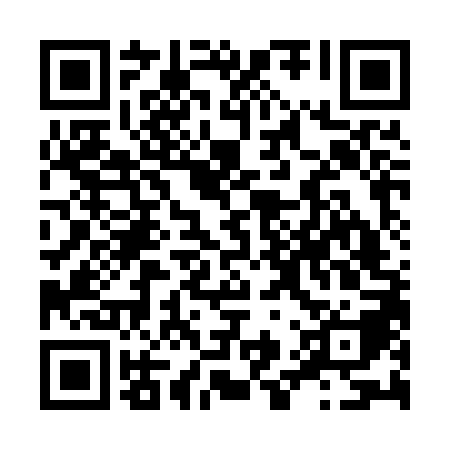 Ramadan times for Wernberg, AustriaMon 11 Mar 2024 - Wed 10 Apr 2024High Latitude Method: Angle Based RulePrayer Calculation Method: Muslim World LeagueAsar Calculation Method: ShafiPrayer times provided by https://www.salahtimes.comDateDayFajrSuhurSunriseDhuhrAsrIftarMaghribIsha11Mon4:444:446:2412:143:266:056:057:4012Tue4:424:426:2212:143:276:066:067:4113Wed4:394:396:2012:143:286:086:087:4314Thu4:374:376:1812:133:296:096:097:4415Fri4:354:356:1612:133:306:106:107:4616Sat4:334:336:1512:133:316:126:127:4717Sun4:314:316:1312:123:326:136:137:4918Mon4:294:296:1112:123:326:156:157:5019Tue4:274:276:0912:123:336:166:167:5220Wed4:254:256:0712:123:346:176:177:5321Thu4:224:226:0512:113:356:196:197:5522Fri4:204:206:0312:113:356:206:207:5723Sat4:184:186:0112:113:366:216:217:5824Sun4:164:165:5912:103:376:236:238:0025Mon4:144:145:5712:103:386:246:248:0126Tue4:114:115:5512:103:386:266:268:0327Wed4:094:095:5312:093:396:276:278:0528Thu4:074:075:5112:093:406:286:288:0629Fri4:054:055:4912:093:416:306:308:0830Sat4:024:025:4712:093:416:316:318:0931Sun5:005:006:451:084:427:327:329:111Mon4:584:586:431:084:437:347:349:132Tue4:554:556:411:084:437:357:359:153Wed4:534:536:391:074:447:367:369:164Thu4:514:516:371:074:457:387:389:185Fri4:484:486:351:074:457:397:399:206Sat4:464:466:331:074:467:417:419:217Sun4:444:446:311:064:467:427:429:238Mon4:414:416:301:064:477:437:439:259Tue4:394:396:281:064:487:457:459:2710Wed4:374:376:261:054:487:467:469:29